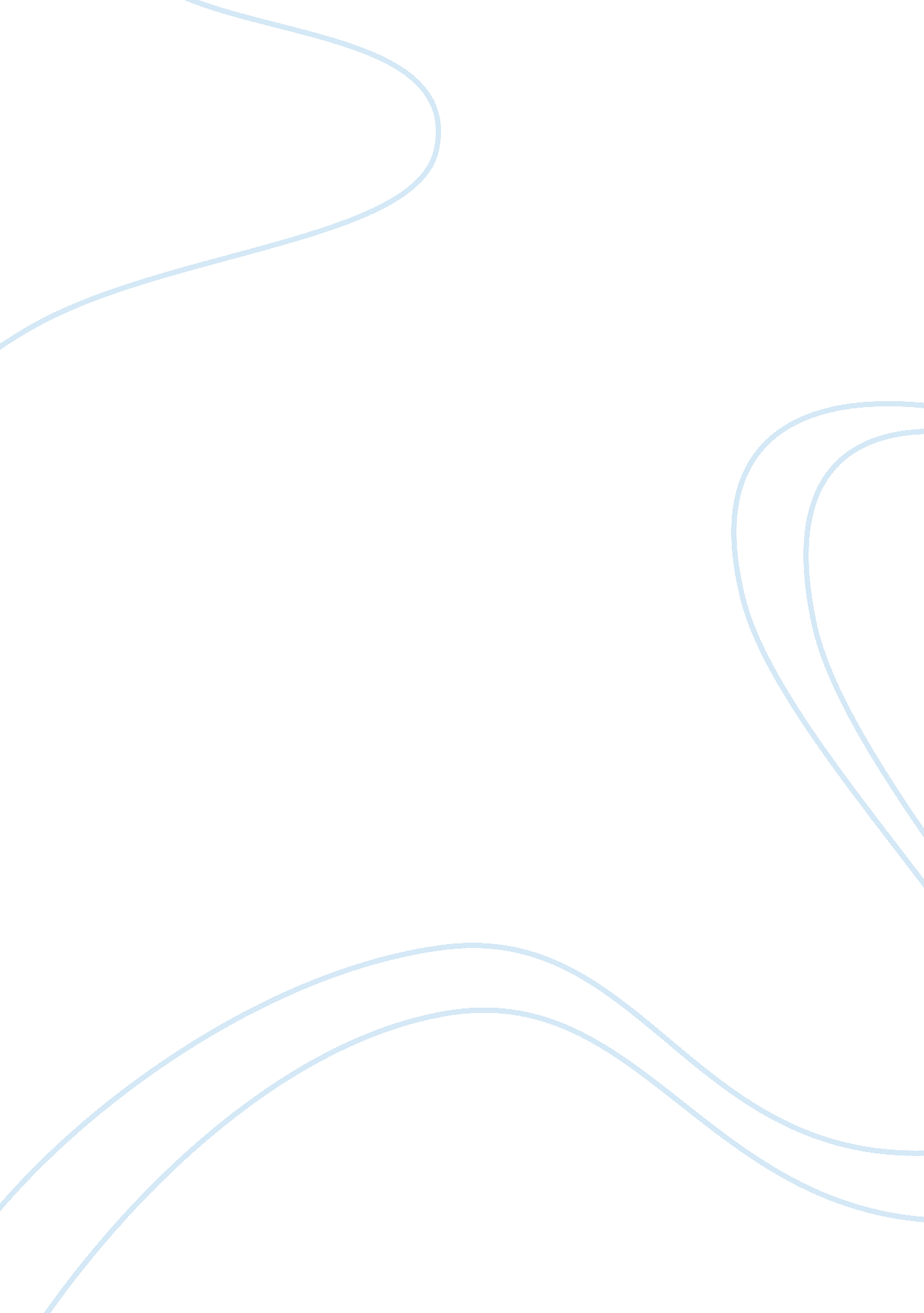 Factors for neuroplasticity: the rewiring of brain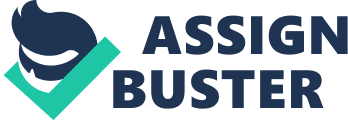 Abstract “ Every man can, if he so desires, become the sculptor of his own mind”. Santiago Ramon Y Cajal (Demarin, 2014). Neuroplasticity can be characterized as the mind’s capacity to change, redesign and reorganize with the end goal of better capacity to adjust to new circumstances. In spite of the way that the idea of neuroplasticity is very new, it is a standout amongst the most critical disclosures in neuroscience. “ The truth of the matter is that neural systems are not fixed, yet happening and vanishing powerfully all through our entire life, contingent upon encounters. While we repeatedly practice one action, for example, a sequence of movements or a mathematical issue, neuronal circuits are being framed, prompting better capacity to play out the practiced task with less misuse of vitality. When we quit practicing a specific action, the cerebrum will divert these neuronal circuits by a much known ‘ use it or lose it’ standard. Neuroplasticity prompts a wide range of events, for example, habituation, sensitization to a specific position, drug resilience, even recuperation following cerebrum damage. (Demarin, 2014) Introduction The term “ neuronal plasticity” was already utilized by the “ father of neuroscience” Santiago Ramón y Cajal (1852-1934) who portrayed nonpathological changes in the structure of adult minds. The term stimulated a controversial discussion as some neuropathologists supported the “ old authoritative opinion” that there is a fixed number of neurons in the grown-up mind that can’t be replaced when the cells die. Neuroplasticity, limit of neurons and neural systems in the brain to change their connections and conduct in light of new information, tangible stimulation, development, damage, or dysfunction. Although neural systems also display measured quality and complete explicit capacities, they hold the ability to go deviate from their typical capacities and to redesign them. Actually, for a long time, it was viewed as authoritative opinion in the neurosciences that specific capacities were hard-wired in explicit, confined districts of the mind and that any occurrences of brain change or recovery were simple exemptions to the rule. However, since the 1970s and ’80s, neuroplasticity has increased wide acknowledgment all through mainstream researchers as a complex, multifaceted, fundamental property of the brain. (Fuchs & Flugge, 2014) Rapid change or rearrangement of the brain’s cellular or neural networks can happen in a wide range of structures and under a wide range of conditions. Developmental plasticity happens when neurons in the youthful mind quickly grow branches and structure neurotransmitters. At that point, as the mind starts to process sensory information, a portion of these neurotransmitters reinforce and others debilitate. In the end, some unused neurotransmitters are dispensed with totally, a procedure known as synaptic pruning, which deserts effective networks of neural connections. Different types of neuroplasticity work by much a similar mechanism however under various conditions and some of the time just to a constrained degree. These conditions incorporate changes in the body, for example, loss of limb or sense organ that accordingly adjusts the equalization of sensory activity received by the brain. What’s more, neuroplasticity is utilized by the mind amid the fortification of sensory information through experience, for example, in learning and memory, and following genuine physical harm to the brain (e. g., brought about by stroke), when the mind endeavors to make up for lost activity. (Rugnetta, 2019) Today it is clear that similar brain mechanism—modifications in the strength or the number of neurotransmitters between neurons—operate in every one of these circumstances. Some of the time this happens normally, which can result in positive or negative reorganization, yet different occasion’s behavioral techniques or brain-machine interfaces, can be utilized to harness the intensity of neuroplasticity for therapeutic purposes. Sometimes, for example, stroke recovery; natural adult neurogenesis can also play a job. Thus, neurogenesis has impelled an enthusiasm for stem cell research, which could prompt an upgrade of neurogenesis in adults who experience the ill effects of stroke, Alzheimer disease, Parkinson disease, or depression. “ Neuronal plasticity” can stand not just for morphological changes in cerebrum regions, for adjustments in neuronal networks incorporating changes in the neuronal connectivity just as the generation of new neurons (neurogenesis), yet in addition for neurobiochemical changes. Neuron Morphology In the late 1960s, the term “ neuroplasticity” was presented for morphological changes in neurons of adult cerebrums. Utilizing electron microcopy Raisman demonstrated an “ anatomical reorganization” of the neuropil in the septal cores of adult rats after a specific sore to unmistakable axons which end on the neurons in those lesions. From that point forward, numerous adjustments in the morphology of neurons in light of different internal and external stimuli have been depicted. A strong external stimulus that brings out various neuroplastic changes is stress. Repeated chronic stress changes the morphology of neurons in different cerebrum regions. Presumably, the most completely researched neuromorphological change is the stress initiated relapse of the geometrical length of apical dendrites of pyramidal neurons that was first shown in the hippocampus. The hippocampus is a piece of the limbic-HPA (hypothalamic-pituitary-adrenal) system and regulates reaction. Retraction of dendrites of CA3 pyramidal neurons has been over and again reported after chronic stress just as after perpetual glucocorticoid organization. Dendritic withdrawal does obviously decrease the outside of the neurons which reduces the number of neurotransmitters. Likewise neurons in the average prefrontal cortex withdraw their dendrites because of stress; however, the impacts rely upon the hemisphere. Studies on the prefrontal cortex demonstrated that neurons in this brain region are especially plastic in that they change their dendritic morphology with the diurnal musicality. Such neuroplastic responses are not a single direction street. In the amygdala, the dendritic arborization of the pyramidal and stellate neurons in the basolateral complex was improved by a comparative perpetual pressure worldview that diminishes stretching of dendrites in hippocampal CA3 pyramidal neurons. The cerebrums articulated neuroplastic limits are additionally reflected by the way that the neurotransmitters are supplanted when the pressure is ended. Besides, drugs that invigorate neuroplasticity can keep the pressure initiated withdrawal of dendrites in the hippocampal development. A type of utilitarian neuroplasticity is long term potentiation (LTP) that is the enduring improvement in signal transmission between two neurons after synchronous stimulation. (Fuchs & Flugge, 2014) Types of Neuroplasticity Neuroplasticity is a general term, characterizing the way that the brain changes, perceiving the need for the further meaning of the term. We recognize structural from functional neuroplasticity. Structural Neuroplasticity Synaptic plasticity alludes to changes in the strength between neurons (neurotransmitters), chemical or electric meeting focuses between mind cells. Synaptic plasticity is a general term, and the name itself has no significance other than something changed inside the neural connection, however, can incorporate numerous particular procedures, for example, long term changes in the number of receptors for specific synapses, or changes where a few proteins are being synthesized more within the cell. Synaptogenesis refers to development and fitting of neurotransmitter or group of synapses into a neural circuit. Structural plasticity is an ordinary stamping of fetal neurons amid mental health and is called developmental plasticity, including neurogenesis and neuronal migration. Neuronal migration is a procedure in which neurons travel from their ‘ place of birth’ in the fetal ventricular or sub ventricular zone, towards their last position in the cortex. During development, mind zones wind up particular for certain tasks, for example, processing signals from the surrounding areas through sensory receptors. For instance, in the occipital brain region, the fourth layer of cortex hypertrophies so as to get signals from the visual pathway. Neurogenesis is the development of new neurons. It is a procedure which mainly happens during brain development, despite the fact that in the most recent decade neurogenesis was found in the adult mind too. Then again, neuronal demise happens all through life, because of the brain damage or programmed cell death. Different types of basic neuroplasticity incorporate changes in the white or grey matter density which can be visualized by magnetic resonance. (Demarin, 2014) Functional Neuroplasticity Functional neuroplasticity depends upon two basic processes, learning, and memory. They also represent a special type of neural and synaptic plasticity, based on certain types of synaptic plasticity causing permanent changes in synaptic effectiveness. During learning and memory, permanent changes occur in synaptic relationships between neurons due to structural adjustments or intracellular biochemical processes. Neurobiological premise of Neuroplasticity When looking at neuroplasticity on a molecular dimension, a wide range of synaptic plasticity shares synapse exocytose balance, on the dimension of one single neurotransmitter or among a bigger neuronal network. Synaptic plasticity mostly relies upon receptors restricting synapses. Mental events initiate a vast neural molecular course, including administrative variables alluding to DNA and RNA. Research on long term changes within the synapse considers diverse kinds of memory dependent on various mechanisms. Inside the cortex, glutamate receptors assume the key job, as glutamate is the most imperative excitatory synapse. In the event that few motivations, from neighboring neurons, in a brief timeframe, initiation of metabotropic glutamate receptors (NMDA) happens. This empowers calcium influx which takes an interest in protein synthesis and permanently changes postsynaptic neuron. (Demarin, 2014) Remodeling following brain damage In the wake of building up the way that the brain has a possibility of remodeling its very own neural maps, the primary inquiry for neurorehabilitation medication is the way to guide this neuroplasticity to recapture lost capacities brought about by a neurologic shortage. This underlines the need to neuroanatomically characterize each neurologic lesion. When we know which neural pathway is damaged, we can begin looking for bypasses. Movement Rehabilitation When we learn complex movements, the brain right firstly perceives essential motoric movements, and partitions them and stores them into a given model which is then recollected. A similar system of neurons will enact each time we observe, think, or make a specific movement, or hear sounds which help us to remember that development. If we concentrate on repetitive movements, it is vital to comprehend the reason for the movement. For instance, for patient practicing hand pronation, the development itself isn’t the reason; the object is for him to most likely open the entryway once more. Along these lines, we can animate other neuronal circuits which can prompt the execution of this final objective. Neurological rehabilitation must concentrate on the practicality of development. This makes familiarizing with patient’s habits before stroke imperative. Most intricate movements that we perform were first seen during childhood. It is useful to repeat these movements during the recovery procedure. Ventral premotor cortex and base of parietal projection are cortical areas having a place with mirror neuron system. These areas have appeared to be incredible neuroanatomical target regions for rehabilitation exercises. The objective is to achieve their enactment through any connected healthy part of the cortical system. The mirror neuron system will enact contrastingly in each individual, contingent upon the person’s dimension of routine with regards to explicit movement. For instance, if a patient played a guitar and danced tango prior to stroke, the observation of these activities itself will strongly activate his mirror neurons, which leads to stimulation of larger network area and reconnection of a large number of synapses. Neuronal processing In 1821, a French soldier named Charles Barbier, visited a Royal institution “ night writing”, in Paris, displaying his innovation, a code of 12 dots which offer conceivable outcomes to warriors to impart and share information on the war zone, without the requirement for discourse. Utilization of the code appeared to be unreasonably troublesome for soldiers, however not for a blind kid from that institution, Louis Braille. Braille brought down the number of spots from 12 to 6 and distributed the main Braille book in 1829. In 1839 he included numerical and music symbols. In what capacity can a blind individual procedure and decipher the situation of the dabs so quick? If the experience is changing dramatically or parts of the brain are damaged, parts of the brain can change their capacity without basic changes. From this model, visual cortex in a visually impaired individual, if it’s not getting information from the visual pathway, it can process the feeling of touch. After 150 years, Uhl and his coworkers demonstrated that tactile reading in blind subject enacts the occipital, visual part of the cortex. Remodeling of brain maps after brain damage is a progressive term which opened a pathway for another comprehension of neurorehabilitation. Subsequent to tolerating the reality, the eventual fate of neurorehabilitation lies in characterizing neural pathways and ways we can recapture lost capacity by utilizing sidestep pathways in the mind. (Demarin, 2014) Brain-Computer Interface Some of the earliest applied research in neuroplasticity was completed during the 1960s when researchers endeavored to create machines that interface with the brain so as to help blind individuals. In 1969 American neurobiologist Paul Bach-y-Rita and a few of his partners distributed a short article titled “ Vision substitution by tactile image projection” which detailed the functions of such a machine. The machine comprised of a metal plate with 400 vibrating triggers. The plate was appended to the back of a seat so the sensors could contact the skin of the patient’s back. A camera was put before the patient and connected with the vibrators. The camera acquired images of the room and made an interpretation of them into examples of vibration, which spoke to the physical space of the room and the objects within it. After patients increased some recognition with the device, their brains had the capacity to build mental portrayals of physical spaces and physical objects. In this way, rather than noticeable light animating their retinas and making a psychological portrayal of the world, vibrating triggers set off the skin of their backs to make a portrayal in their visual cortices. A comparative device exists today, just the camera fits inside a couple of glasses and the tactile surface fits on the tongue. The brain can do this since it “ talks” in the equivalent neural “ language” of electrochemical signals paying regardless of what sorts of natural improvements are collaborating with the body’s sense organs. (Rugnetta, 2019) Today neuroscientists are creating machines that bypass outer sense organs and really interface specifically with the brain. For instance, specialists embedded a gadget that checked neuronal action in the mind of a female macaque monkey. The monkey utilized a joystick to move a cursor around a screen, and the PC observed and contrasted the development of the cursor and the action in the monkey’s mind. When the PC had viably associated the monkey’s mind signals for speed and bearing to the genuine development of the cursor, the computer had the capacity to interpret these development signals from the monkey’s brain to the movement of a robot arm in another room. Accordingly, the monkey wound up equipped for moving a robot arm with its thoughts. However, the real finding of this examination was that as the monkey figured out how to move the cursor with its contemplations, the signs in the monkey’s engine cortex (the region of the cerebral cortex ensnared in the control of muscle developments) turned out to be less agent of the movements of the monkey’s genuine appendages and progressively illustrative of the developments of the cursor. This implies the engine cortex does not control the detail of limb movement straightforwardly but rather controls the unique parameters of movement, paying little respect to the associated mechanical assembly that is really moving. This has additionally been seen in people whose engine cortices can without much of a stretch be controlled into fusing a device or prosthetic limb into the brain’s self-perception through both somatosensory and visual stimuli. For humans, however, less-obtrusive types of brain-computer interfaces are progressively helpful for clinical application. For instance, analysts have shown that constant visual input from functional magnetic resonance imaging (fMRI) can empower patients to retrain their brains and in this manner improve mind working. Patients with emotional disorders have been prepared to self-manage a district of the brain known as the amygdala (found profound inside the cerebral sides of the equator and accepted to impact inspirational conduct) without anyone else’s input instigating misery and observing the movement of the amygdala on an ongoing fMRI readout. Stroke victims have had the capacity to reacquire lost capacities through self-prompted mental practice and mental symbolism. This sort of treatment exploits neuroplasticity so as to reactivate damaged areas of the brain or to deactivate overactive zones of the mind. Today scientists are examining the viability of these types of treatment for people who experience the ill effects of stroke and passionate issue yet additionally from chronic pain, psychopathy, and social phobia. (Rugnetta, 2019) Conclusion Over the previous decade, neuroplasticity research has improved the biopsychosocial point of view by showing that psychosocial encounters impact neurobiological procedures as well as may really change the structure of the grown-up mind. These basic changes comprise of expanded arborization of neurons, upgraded synaptic network, and even the beginning of new neural tissue. In spite of the fact that neuroplasticity research is in its early stages, late discoveries propose that the impacts of psychosocial encounters such learning and mental preparing on subjective, enthusiastic, and social capacities might be intervened by adjustments to the engineering of the mind. (Garland, 2010) Our mind is continually changing during our lifetime. During fetal advancement basic changes are overwhelming, for example, neurogenesis and relocation of neurons, while in an adult mind the prevailing sort of neuroplasticity is utilitarian, enabling the cerebrum to always adjust to condition and damage. The best test for neurorehabilitation, later on, is finding and characterizing major and minor neural pathways, and afterward, expect to help neuroplasticity of compensatory neural circuits. (Demarin, 2014) References Demarin, V., 2014. Neuroplasticity . [online] Webcache. googleusercontent. com. Available at: https://webcache. googleusercontent. com/search? q= cache: IzGg7eeCd88J: https://hrcak. srce. hr/file/186735+&cd= 2&hl= en&ct= clnk&gl= pk[Accessed 6 April 2019]. Fuchs, E. and Flügge, G., 2014. Adult Neuroplasticity: More Than 40 Years Of Research . [online] Available at: https://www. ncbi. nlm. nih. gov/pmc/articles/PMC4026979/[Accessed 6 April 2019]. Rugnetta, M., 2019. Neuroplasticity | Different Types, Facts, & Research . [online] Encyclopedia Britannica. Available at: https://www. britannica. com/science/neuroplasticity[Accessed 6 April 2019]. Garland, E. and Howard, M., 2010. Neuroplasticity, Psychosocial Genomics, And The Biopsychosocial Paradigm In The 21St Century . [online] Available at: https://www. ncbi. nlm. nih. gov/pmc/articles/PMC2933650/[Accessed 6 April 2019]. 